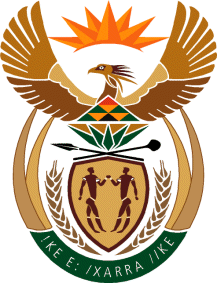 MINISTRYINTERNATIONAL RELATIONS AND COOPERATION 	REPUBLIC OF SOUTH AFRICA	NATIONAL ASSEMBLY (NA)61. Mr M Chetty (DA) to ask the Minister of International Relations and Cooperation:What number of ambassadors were appointed in 2019, (b) what are their names and (c) where were they posted to in each case? NW65EREPLY:The question should be directed to the Presidency given the responsibility of that Office.